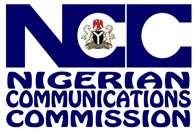 INFORMATION REQUEST NOTICE2019 YEAR ENDTO ALL OTHER OPERATORS & SERVICE PROVIDERS(For Operators Other Than Mobile & Fixed Telephony, ISPs,)Pursuant To Sections 64–66 Of The Nigerian Communications Commissions Act, 2003.OPERATOR NAME:……………………………………………………………SECTION A. 	CONTACT INFORMATION Company Details: Contact Person/Focal Point (for operating statistics): Name: …………………………………………………………………….. Designation: ……………………………………………………………… Telephone(s): Fixed: ……………   Mobile:…………………………….. Fax: ………………………………………………………………............... (e) 	  E-mail Address: …………………………………………………………..  Date of Commencement of Service: ………………………………………….. General Information: Operational Status: ………………………………………………………..  SECTION B.  	NETWORK DATA Coverage of Service(s) – List locations of service coverage (Geographic Information): Infrastructure Deployment: *Kindly complete this section if applicable Location & Size/types of Masts/Base Stations (for Sales & Installation & Collocation/Infrastructure Sharing Operators). *Kindly complete this section if applicable * Please use additional paper if required. SECTION C:  	SUBSCRIBER & SERVICES DATA Numbers of Subscriptions Number of Subscribers by Services offered: SECTION D: CONSUMER ISSUES 10.Please use additional paper if requiredSECTION E:             FINANCIAL DATA Please ensure all sections are duly completed. Where exact figures are not available, please provide estimates rather than leave blank. Revenue: (=N= million)  Operating Costs: (=N= million) 13. Assets: (=N= million)14. Liabilities: (=N= million) * Please use additional paper if required  15. Investments: (=N= million) SECTION G: 	STAFF PROFILE AND COMPENSATION Category and Number of Staff:  SECTION F: INFORMATION AND COMMUNICATIONS TECHNOLOGY e-Transaction: NA  Not Applicable Ownership of ICT SECTION H:                 BUSINESS OUTLOOK QUESTIONS    19. 	State the problems encountered by your company during the period.  Business outlook (please state): Give reasons (use additional papers if required):  ________________________________________________________________________ ________________________________________________________________________ ________________________________________________________________________ ________________________________________________________________________ SECTION I:    CHALLENGES 20.  Please indicate the major challenges facing your Organization, Please Select Applicable Options (0 for low and 5 for high) SECTION J:  	REMARKS 21. Please indicate constraints and suggestions for improving Operator-Regulator relationships (use additional papers if required): -----------------------------------------------------------------------------------------------------------------------------------------------------------------------------------------------------------------------------------------------------------------------------------------------------------------------------------------------------------------------------------------------------------------------------------------------------------------------------------------------------------------------------------------------------------------------------------------------------------------------------------------------------------------------------------------------------------------------------------------------------------------------------------------------------------------------------------------------------------------------------------------------------------------------------------------------------------------------                                                                 Thank YouLegal Name: Legal Name: Operating Or Trade Name: Operating Or Trade Name: Address: Address: City: State: Telephone(s): Fax: Email: Website: Type of Service Provided:  Type of Service Provided:  List corporate branches below (if any) List corporate branches below (if any) Coverage area (please specify all the states where company has network operations and facilities): Coverage area (please specify all the states where company has network operations and facilities): Coverage area (please specify all the states where company has network operations and facilities): Coverage area (please specify all the states where company has network operations and facilities): Coverage area (please specify all the states where company has network operations and facilities): Coverage area (please specify all the states where company has network operations and facilities): Coverage area (please specify all the states where company has network operations and facilities): Coverage area (please specify all the states where company has network operations and facilities): State Presence State Presence State Presence State Presence Abia Delta Kaduna Ogun Adamawa Ebonyi Kano Ondo Akwa Ibom Edo Katsina Osun Anambra Ekiti Kebbi Oyo Bauchi Enugu Kogi Plateau Bayelsa FCT Kwara Rivers Benue Gombe Lagos Sokoto Borno Imo Nassarawa Taraba Cross River Jigawa Niger Yobe Zamfara Total  Total  Total  Total  Total  Total  Total  Total  Type Of Infrastructure/ Transmission Facility Size Deployed Size Deployed Type Of Infrastructure/ Transmission Facility As At December 2018As at December 2019 Long Distance Cable Network (in Km either leased/owned) Fibre Optics Network (in Km either leased/owned): On-land Submarine Microwave Radio (in Km either leased/owned) Number of Trunks (E1) in use Number of Leased Lines in use Number of Gateways in use Others Location and size of Mobile Switching Centre (MSC) or Base Transceiver Station Terminal (BTS) sold/ installed as at December 31, 2018. Location and size of Mobile Switching Centre (MSC) or Base Transceiver Station Terminal (BTS) sold/ installed as at December 31, 2018. Location and size of Mobile Switching Centre (MSC) or Base Transceiver Station Terminal (BTS) sold/ installed as at December 31, 2018. Location of MSC Location of MSC Installed Capacity of MSC Town/City State Installed Capacity of MSC S/N Subscriber Category (for each service, please use additional paper if required) Number of Subscribers( as at 31st December) Number of Subscribers( as at 31st December) S/N Subscriber Category (for each service, please use additional paper if required) 20182019(a) Installed capacity (b) Connected Subscriptions: (c)  Active Subscriptions: S/N Service Category Number of Subscribers( as at 31st December) Number of Subscribers( as at 31st December) S/N Service Category 201820191.  Switching Equipment 2.  MSC 3.  Call Directory Services 4.  Tracking Services 5.  Trunk Radio 6.  Metropolitan Fiber 7.  Interconnect Exchange/Internet Exchange Services 8.  Call Center Services  9.  Special Numbering Services 10.  Mobile Value Added Services 11.  Others (Please Specify) Consumer IssuesConsumer IssuesYesNoIs your Company aware of the Consumer Code of Practice Regulations, 2007 (General Code)?Is your Company aware of the Consumer Code of Practice Regulations, 2007 (General Code)?Does your Company have channels through which consumers can lodge complaints and seek redress (customer care help-lines and customer care Centre’s)Does your Company have channels through which consumers can lodge complaints and seek redress (customer care help-lines and customer care Centre’s)Customer Care Centre’s\AgentsCustomer Care Centre’s\AgentsAs At December 2019As At December 2019TOTAL Number of Customers Care Centre’s across NigeriaTOTAL Number of Customers Care Centre’s across NigeriaTOTAL Number of Customer Care Agents in All Customer Care Centre’sTOTAL Number of Customer Care Agents in All Customer Care Centre’sNumber of Distributors Providing Customer Care ServicesNumber of Distributors Providing Customer Care ServicesLocation and Contact Information of Customer Care Centre’s across NigeriaLocation and Contact Information of Customer Care Centre’s across NigeriaLocationLocationAddress and Phone NumbersAddress and Phone NumbersTown\CityStateS/NRevenue SourceAmount (N million as at 31st December)Amount (N million as at 31st December)20182019(a)Connection Charges(b)Access Charges(c)Monthly Subscription(d)Data Services(e)Other ServicesTotalS/NCost CentreAmount (N million as at 31st December)Amount (N million as at 31st December)S/NCost Centre201820191.Personnel2.Interconnection2.a) Local2.b) International3.Energy (electricity, etc)4. Recharge cards cost5. International Bandwidth costa) Satelliteb) Submarine Cablec) Others6.Spares7.OthersTotalItem 20182019 a. Fixed Assets(less depreciation)    Switching Equipment    Transmission Equipment/Facilities    Air-Interface Equipment (BTS etc.)    Motor Vehicles    Land & Building    IT Equipment    Electricity Generators    Other Fixed Assets    Net Fixed Assets b. Current Assets    a. Value of Stock    b. Account Receivable from:   i. Local Sources  ii. Abroad  c. Bank and Cash Balances  d. Prepaid Expenses  e. Other Current Assets c. Other Assets Consultancy, Insurance and Pension Funds Miscellaneous Item 20182019 Account repayable to: a. Nigerian Creditors  -short-term within one year -medium term within 2-5 years    -long term over 5 years b. Banks and other Financial institutions Commercial Papers Bankers Acceptances Overseas Creditors Equity    -Paid up Capital    -Reserves    -Others c. Other Liabilities TOTAL Item 2018 2019TOTAL S/NCategory of StaffNumber of Staff (2019)Number of Staff (2019)Number of Staff (2019)Number of Staff (2019)S/NCategory of StaffNigerianNigerianExpatriateExpatriateS/NCategory of StaffMaleFemaleMaleFemale1.Managerial2.Senior Technical3.Junior Technical4.OthersTotalItem (Does your organization ;) Yes No NA Own Internet facilities? Have a website? Receive orders through the internet? Place orders through the Internet? Establishment has an Intranet? Establishment has LAN? S/N Item       Number/Amount (a) How many employees use Personal Computer (PCs)? (b) How many of your employees have access to internet facilities? (c) Investment in ICT from domestic sources during the year (Naira) (d) Investment in ICT from foreign sources during the year (US Dollar) (e) How much did you spend on ICT during the year (Naira) Item Rating Rating Rating Rating Rating Rating Item Low                                                    High Low                                                    High Low                                                    High Low                                                    High Low                                                    High Low                                                    High 1. Achieving adequate bandwidth 0 1 2 3 4 5 2. Insufficient trunks (E1s/leased lines, etc) 0 1 2 3 4 5 3. Quality of service 0 1 2 3 4 5 4. Logistics and network operations 0 1 2 3 4 5 5. Interconnectivity 0 1 2 3 4 5 6. Security (Hackers and network abuse) 0 1 2 3 4 5 7. Access to capital and funding 0 1 2 3 4 5 8. High cost of funds 0 1 2 3 4 5 9. Staff loyalty and retention 0 1 2 3 4 5 10. Inadequate skilled manpower 0 1 2 3 4 5 11. Unfair competition 0 1 2 3 4 5 12. Inadequate industry regulation 0 1 2 3 4 5 13. Low level of patronage 0 1 2 3 4 5 14. Customer churn (migration of users to other networks) 0 1 2 3 4 5 15. Knowing what users want 0 1 2 3 4 5 16. Appropriate pricing of services 0 1 2 3 4 5 17. User or subscriber ignorance 0 1 2 3 4 5 18. Poor national infrastructure (utilities) 0 1 2 3 4 5 19. Physical security (staff and equipment) 0 1 2 3 4 5 20. High duty and tariffs on imports 0 1 2 3 4 5 21. Multiple taxation 0 1 2 3 4 5 22. Deregulation and privatization 0 1 2 3 4 5 23. Multiple regulation 0     1 2 3 4 5 24. Disruptive Telecom Services e.g. Whatsapp, Facebook  0 1 2 3 4 5 25. Downtime rectification time012345